GOSFORD HILL SCHOOL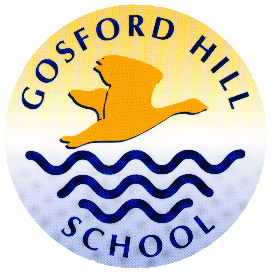 
JOB DESCRIPTIONJOB PURPOSETo support House Leaders in the management, monitoring and promotion of positive behaviour and safeguarding across the school. OBJECTIVESTo be accountable for:Following up incidents involving students, ensuring statements are taken and, in with support and advice from AHT/HLs, ensure appropriate follow upRecording bullying and isolation incidentsEnsuring that students, parents/carers, staff and external agencies (where appropriate) are aware of incidents and follow up actionsMAIN DUTIESOversee day to day incidents of student behaviour ensuring that statements are taken and follow up actions are put in place and monitoredEnsure that students, staff, parents/carers and external agencies (where appropriate) are aware of incidents, follow up actions and monitoring Pro-actively support  anti bullying strategies across the schoolInvestigate bullying incidents, put in place appropriate support/sanctions and ensure that they are documented and recorded on the school tracking system (victim, bully, type, FSM/PP, SEN, Gender, year group) Check Behaviour Tracking System and take appropriate actionSupport behaviour in classrooms/around the school and work positively alongside learners where appropriateSupport early intervention to help students improve behaviour/safeguardingSupport restorative meetingsSupport exclusion process to enable decision to be made by the HeadteacherAssist, organise and follow up students ‘on report’ where necessary in regard to unwanted behaviour  Manage isolation when appropriate Liaise and meet with parents about progress of behaviour (in conjunction with Student Services manager and AHT Student Support)Support work on CAF/TACProvide appropriate support to improve attendance and uniformSupport the Transfer Process and in year admissionsSupport organisation of school events E.g. Parent Consultation EveningsSupport examinations when requiredDevelop skills, knowledge and experience through CPD in order to keep up to date with developments in supporting students – particularly those with behavioural difficulties.Support for the School:Where appropriate, attend regular whole school and team meetingsUndertake appraisal, training and mentoringBe aware of and comply with policies and procedures relating to child protection, health and safety, security and confidentiality, reporting all concerns to an appropriate person.Contribute to the overall ethos/work/aims of the School.To flexibly work with the Line Manager concerning work time arrangementsHealth and safety responsibilities:It is the responsibility of every employee to co-operate with their employer to ensure the effective discharge of health and safety responsibilities. As an employee you are expected to:To be part of and promote a positive and pro-active health and safety culture;Undertake necessary health and safety training;Ensure you are familiar and comply with the School’s health and safety policies and procedures;Ensure risk assessments in accordance with School procedures are undertaken to reduce risks to a level that is as low as is reasonably practicable.  This must consider hazards to both employees, clients and others who use our services;Follow all appropriate safety instructions and use safety equipment provided; Ensure your work is carried out with due regard for the health and safety of yourself and others (employees, service users, carers, public etc.); Support your line manager in the delivery of good health and safety practice and the minimising of risks; Ensure you draw to managers attention health and safety problems or deficiencies in the workplace; andEnsure safety events (accidents, incidents and near misses) are reported with a view to preventing a recurrence.Last updated:  March 2017Signed :………………………………………..			Date ;……………………………The performance of all the duties and  responsibilities shown overleaf will be under the reasonable direction of the Headteacher; and the Headteacher or other Senor Leader if appropriate, will be mindful of his/her duty to ensure that the employee has a reasonable workload and sufficient support to carry out the duress of the post.This job description will be reviewed bi-annually and any changes will be subject to consultationPost Title:Pastoral Assistant Accountable to:Assistant Headteacher (Student Behaviour, Safety & Welfare)Line Managed by:Student Services ManagerStart Date:Hours:32.5 hrs/wk. 38 weeks08..45 – 3.45Including a 30 min unpaid lunch breakSalary:LGPS Grade 7